Volusia County Schools                Federal Programs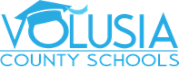                    Federal Programs Internal MonitoringDate of Review:Monitoring Review Focus: Name of School/Department: Principal/Supervisor: Area(s) of Concern/Summary of Issue(s): Area to be Improved: Expected Outcome:Steps for Improvement:Signature: Federal Programs Internal Monitoring ReviewerDateSignature: Compliance SpecialistDateSignature: PrincipalDateSignature: Director of Federal ProgramsDateSignature: Assistant SuperintendentDate